__________________________________________________________________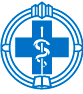 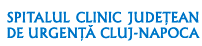 SERVICIUL R.U.N.O.                                                                                   APROBAT     MANAGER,         							             Prof. Univ. Dr. Claudia GHERMANPROCES VERBALPROBA SCRISĂ MOAȘĂÎntocmit astăzi, 13.07.2022 cu ocazia centralizării rezultatelor obținute în urma susținerii probei scrise pentru concursul de ocupare a posturilor vacante – perioadă nedeterminată. 	Rezultatul probei scrise este:Comisia de concurs:Președinte: Manager, Prof. Dr. Claudia Diana GhermanMembru: Director Îngrijiri, As.Med.Pr.Lic. Eva KisMembru: As.șef Rodica LupuMembru: As.șef Mihaela PopReprezentant OAMMR: As. Șef Monica DuțuSecretar: As. Dorina GârboanAFISAT  DATA 13.07.2022 ORA 14CODFUNCȚIEPunctaj proba scrisăRezultate proba scrisăData programare interviuOra programare interviuLocație desfășurare interviu26258Moașă68Admis19.07.202217:00Clinicilor 3-5, Direcțiune, Etaj 2, Sală de ședințe28083Moașă56Admis19.07.202217:00Clinicilor 3-5, Direcțiune, Etaj 2, Sală de ședințe28357Moașă62Admis19.07.202217:00Clinicilor 3-5, Direcțiune, Etaj 2, Sală de ședințe